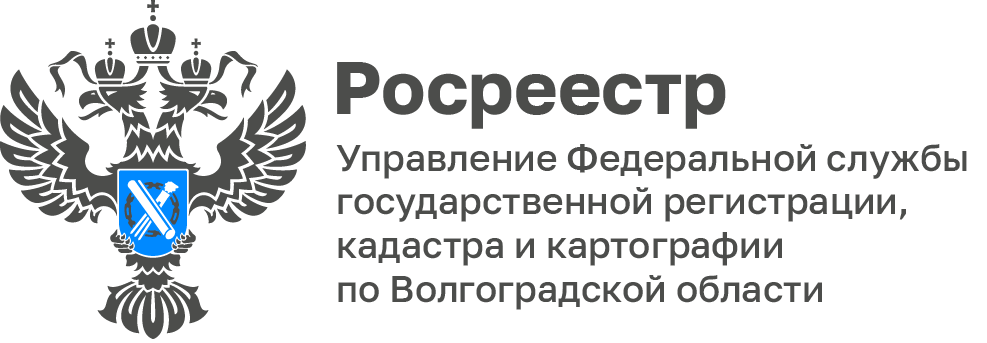 Волгоградский Росреестр рассказал о преимуществах электронных услуг ведомстваВ рамках политики «цифровой трансформации» Росреестр активно развивает бесконтактные сервисы предоставления услуг для взаимодействия с гражданами и бизнесом, исключая при этом «человеческий фактор» как возможное условие для ошибок и проволочек. В этой связи Росреестром проводится масштабная работа по переводу всех процедур работы с заявителями и обработки документов в дистанционный формат.Новыми приоритетами в период «цифровой трансформации» стали — развитие электронных сервисов предоставления услуг, отказ от традиционных «бумажных» способов работы с документами.Следует отметить, что направление документов на государственную регистрацию в электронном виде имеет ряд преимуществ по сравнению с аналогичной подачей документов на бумажных носителях:- срок получения государственных услуг по документам, представленным в электронном виде — 1 день;- получатель государственной услуги не теряет времени на визит в пункт приема документов в офис МФЦ, а может получить услугу в электронном виде в любое удобное время, находясь дома или на работе;- экстерриториальный принцип подачи документов, т.е. возможность подачи документов на оформление прав на недвижимость в любом регионе России;- уменьшается доля ошибок, допущенных сотрудниками, осуществляющих прием и обработку бумажных документов, исключая тем самым «человеческий фактор» — заявитель самостоятельно подает документы и не зависит от действий лица, осуществляющего прием документов.Электронные документы на оформление недвижимости можно подать через личный кабинет на сайте Росреестра, в офисах кредитных организаций, через нотариусов, при помощи программ для профессиональных сообществ. Такой пакет документов потребуется удостоверить электронной подписью.С помощью портала http://rosreestr.gov.ru сегодня можно получить широкий спектр государственных услуг Росреестра или воспользоваться различными электронными сервисами: получить справочную информацию по всем объектам недвижимости в режиме online, предварительно записаться на прием, направить запрос о предоставлении сведений из ЕГРН, посмотреть публичную кадастровую карту, проверить подлинность электронных документов и иные услуги. Для получения госуслуги необходимо перевести документы в электронный вид. Помимо этого, следует приобрести электронную подпись (ее можно получить в любом удостоверяющем центре, перечень которых размещен на сайте Росреестра). Государственную пошлину за госрегистрацию можно оплатить также на портале ведомства. Процедура подачи документов при правильной подготовке займет не более 30 минут в зависимости от вида услуги. Результат тоже предоставляется в электронном виде – ссылкой на электронный документ, размещенный на портале Росреестра, или сообщением на электронной почте. В случае принятия Росреестром решения о приостановлении государственной регистрации или отказе в государственной регистрации соответствующее уведомление направляется заявителю на адрес электронной почты. Реализованные ранее сервисы Росреестром постоянно дорабатываются в соответствии с изменениями действующего законодательства. Вводятся в эксплуатацию новые сервисы, созданные с целью повышения уровня защищенности прав и улучшения качества обслуживания собственников недвижимости.Преимущества использования электронных сервисов Росреестра очевидны: получить необходимую услугу становится удобнее и быстрее. Все действия, необходимые к выполнению для каждого вида сервисов, максимально упрощены и понятны.Следует заметить, что конфиденциальность и защита информации на сайте Росреестра находятся под особым контролем. Все личные данные надёжно защищены благодаря использованию современных технологий в области информационной безопасности.«Сегодня использование цифровых сервисов получения услуг приобрело широкое распространение и признание у наших граждан. Наработанный опыт в данной сфере подтверждает, что электронная форма представления документов имеет много преимуществ по сравнению с бумажным носителем. Будем рады, если жители Волгоградской области еще активнее станут использовать электронные сервисы, позволяющие подать документы в электронном виде», — отметила заместитель руководителя Управления Татьяна Штыряева.С уважением,Балановский Ян Олегович,Пресс-секретарь Управления Росреестра по Волгоградской областиMob: +7(987) 378-56-60E-mail: balanovsky.y@r34.rosreestr.ru